Об определении границприлегающих территорий, на которых  не допускается розничная продажаалкогольной продукции и розничнаяпродажа алкогольной продукциипри оказании услуг общественного питанияна территории Тутаевского муниципального районаВ соответствии с Федеральным законом от 22.11.1995 № 171-ФЗ «О государственном регулировании производства и оборота этилового спирта, алкогольной и спиртосодержащей продукции и об ограничении потребления (распития) алкогольной продукции», постановлением Правительства Российской Федерации от 23.12.2020 № 2220 «Об утверждении Правил определения органами местного самоуправления границ прилегающих территорий, на которых не допускается розничная продажа алкогольной продукции и розничная продажа алкогольной продукции при оказании услуг общественного питания», постановлением Правительства Российской Федерации от 23.12.2020 № 2219 «О порядке определения органами государственной власти субъектов Российской Федерации мест нахождения источников повышенной опасности, в которых не допускаются розничная продажа алкогольной продукции и розничная продажа алкогольной продукции при оказании услуг общественного питания», Законом Ярославской области от 02.04.2013 № 13-з «Об отдельных вопросах розничной продажи алкогольной продукции в Ярославской области», протоколом о результатах общественного обсуждения от 08.08.2023 Администрация  Тутаевского муниципального районаПОСТАНОВЛЯЕТ: 1. Утвердить Порядок определения границ прилегающих территорий, на которых не допускается розничная продажа алкогольной продукции и розничная продажи алкогольной продукции при оказании услуг общественного питания на территории Тутаевского муниципального района согласно приложению 1 к настоящему постановлению.   2. Утвердить Перечень детских, образовательных, медицинских организаций, объектов спорта  и прилегающих к ним территорий, на которых не допускается розничная продажа алкогольной продукции (приложение 2).3. Утвердить схемы границ прилегающих территорий для каждой организации и (или) объекта, указанных в приложении 2 к настоящему постановлению (приложение 3).4. Признать утратившим силу Постановление Администрации Тутаевского муниципального района от 04.10.2013 № 419 «Об определении границ прилегающих к некоторым организациям и объектам территорий, на которых не допускается розничная продажа алкогольной продукции».5. Контроль за выполнением настоящего постановления возложить на заместителя Главы Администрации Тутаевского муниципального района по экономическим вопросам и развитию территории Федорову С.А. 6. Настоящее постановление вступает в силу после его официального опубликования.Временно исполняющий  полномочия ГлавыТутаевского  муниципального района                                           Ю.В. ГубероваПриложение 1к Постановлению Администрации Тутаевского муниципального районаот 26.09.2023  №697-пПорядокопределения границ прилегающих территорий, на которых не допускается розничная продажа алкогольной продукции и розничная продажа алкогольной продукции при оказании услуг общественного питания на территории Тутаевского муниципального района1. Настоящий Порядок устанавливает правила определения границ прилегающих территорий, на которых не допускается розничная продажа алкогольной продукции и розничная продажа алкогольной продукции при оказании услуг общественного питания на территории Тутаевского муниципального района (далее – Порядок).2. В настоящем Порядке используются следующие понятия:1) обособленная территория - территория, границы которой обозначены ограждением (объектами искусственного происхождения), прилегающая к зданию (строению, сооружению), в котором расположены организации и (или) объекты, указанные в пункте 3 настоящего Порядка;2)  площадь зала предприятия общественного питания (зал обслуживания) - площадь специально оборудованных помещений предприятий общественного питания, предназначенных для реализации и организации потребления продукции общественного питания и покупных товаров с организацией досуга или без него, определяемая на основании инвентаризационных и правоустанавливающих документов.3. Розничная продажа алкогольной продукции и розничная продажа алкогольной продукции при оказании услуг общественного питания не допускаются:1) На территориях, прилегающих:- к зданиям, строениям, сооружениям, помещениям, находящимся во владении и (или) пользовании образовательных организаций (за исключением организаций дополнительного образования, организаций дополнительного профессионального образования);- к зданиям, строениям, сооружениям, помещениям, находящимся во владении и (или) пользовании организаций, осуществляющих обучение несовершеннолетних;- к зданиям, строениям, сооружениям, помещениям, находящимся во владении и (или) пользовании юридических лиц независимо от организационно-правовой формы и индивидуальных предпринимателей, осуществляющих в качестве основного (уставного) вида деятельности медицинскую деятельность или осуществляющих медицинскую деятельность наряду с основной (уставной) деятельностью на основании лицензии, выданной в порядке, установленном законодательством Российской Федерации, за исключением видов медицинской деятельности по перечню, утвержденному Правительством Российской Федерации;- к спортивным сооружениям, которые являются объектами недвижимости и права, на которые зарегистрированы в установленном порядке;- к местам боевых позиций войск, полигонов, узлов связи, в расположении воинских частей, на специальных технологических комплексах, в зданиях и сооружениях, предназначенных для управления войсками, размещения и хранения военной техники, военного имущества и оборудования, испытания вооружения, а также в зданиях и сооружениях производственных и научно-исследовательских организаций Вооруженных Сил Российской Федерации, других войск, воинских формирований и органов, обеспечивающих оборону и безопасность Российской Федерации;- к вокзалам, аэропортам;- к местам нахождения источников повышенной опасности, определяемых органами государственной власти субъектов Российской Федерации в порядке, установленном Правительством Российской Федерации.2) На объектах общественного питания, расположенных в многоквартирных домах и (или) на прилегающих к ним территориях и имеющих зал обслуживания посетителей общей площадью менее 25 квадратных метров.4. Границы прилегающих территорий, на которых не допускается розничная продажа алкогольной продукции и розничная продажа алкогольной продукции при оказании услуг общественного питания, устанавливаются на расстоянии от:1) зданий, строений, сооружений, помещений, находящихся во владении и (или) пользовании образовательных организаций (за исключением организаций дополнительного образования, организаций дополнительного профессионального образования) - не менее 30 метров; 2) зданий, строений, сооружений, помещений, находящихся во владении и (или) пользовании организаций, осуществляющих обучение несовершеннолетних, - не менее 30 метров;3) зданий, строений, сооружений, помещений, находящихся во владении и (или) пользовании юридических лиц независимо от организационно-правовой формы и индивидуальных предпринимателей, осуществляющих в качестве основного (уставного) вида деятельности медицинскую деятельность или осуществляющих медицинскую деятельность наряду с основной (уставной) деятельностью на основании лицензии, выданной в порядке, установленном законодательством Российской Федерации, за исключением видов медицинской деятельности по перечню, утвержденному Правительством Российской Федерации, -  не менее 30 метров;4) спортивных сооружений - не менее 30 метров;5) боевых позиций войск, полигонов, узлов связи, расположений воинских частей, специальных технологических комплексах, зданий и сооружений, предназначенных для управления войсками, размещения и хранения военной техники, военного имущества и оборудования, испытания вооружения, зданий и сооружений производственных и научно-исследовательских организаций Вооруженных Сил Российской Федерации, других войск, воинских формирований и органов, обеспечивающих оборону и безопасность Российской Федерации, - не менее 32,5 метров;6) вокзалов, аэропортов - не менее 30 метров;7) мест нахождения источников повышенной опасности, определяемых органами государственной власти субъектов Российской Федерации в порядке, установленном Правительством Российской Федерации, - не менее 30 метров.5. Границы прилегающих территорий, на которых не допускается розничная продажа алкогольной продукции и розничная продажа алкогольной продукции при оказании услуг общественного питания, устанавливаются по прямой линии от входа для посетителей на обособленную территорию, а при ее отсутствии – от входа в здание, строение, сооружение, указанные в пункте 4 настоящего Порядка, без учета особенностей местности, искусственных и естественных преград до входа для посетителей в стационарный торговый объект, в котором осуществляется розничная продажа алкогольной продукции.6. Минимальное значение расстояния от ближайшей точки здания многоквартирного жилого дома, на прилегающей территории которого не допускается розничная продажа алкогольной продукции при оказании услуг общественного питания, расположенных в многоквартирных домах и (или) на прилегающих к ним территориях и имеющих зал обслуживания площадью менее 25 квадратных метров, осуществляющих розничную продажу алкогольной продукции – не менее 25 метров.7. Размер границ прилегающих территорий к многоквартирным домам по кратчайшему расстоянию определять в метрах, по радиусу от ближайшей точки здания многоквартирного жилого дома до входа в объект общественного питания расположенных в многоквартирных домах и (или) на прилегающих к ним территориях и имеющих зал обслуживания площадью менее 25 квадратных метров, осуществляющего розничную продажу алкогольной продукции, по прямой линии без учета рельефа территории и искусственных преград.8. При наличии, у организации и (или) объекта, на территории которых не допускается розничная продажа алкогольной продукции, более одного входа (выхода) для посетителей прилегающая территория определяется от каждого входа (выхода).9. Пожарные, запасные и иные входы (выходы) в здания, строения, сооружения, которые не используются для посетителей, при определении  границ прилегающих территорий не учитываются.Приложение 2к постановлению АдминистрацииТутаевского муниципального районаот 26.09.2023 № 697-пПЕРЕЧЕНЬдетских, образовательных, медицинских организаций, объектов спорта и прилегающих к ним территорий, на которых не допускается розничная продажа алкогольной продукции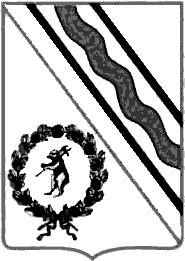 Администрация Тутаевского муниципального районаПОСТАНОВЛЕНИЕот 26.09.2023 №697-п г. Тутаев№ п/пНаименование учрежденийАдрес1.Муниципальное общеобразовательное учреждение лицей № 1 Тутаевского муниципального района 152300, Ярославская область, г.Тутаев, пр-т 50-летия Победы, д. 232.1Муниципальное общеобразовательное учреждение «Левобережная средняя школа города Тутаева» Тутаевского муниципального района 1 корпус152302, Ярославская область, г. Тутаев, ул. Ленина, д. 962.2Муниципальное общеобразовательное учреждение «Левобережная средняя школа города Тутаева» Тутаевского муниципального района 2 корпус152302, Ярославская область, г. Тутаев, ул. Ушакова, д. 483.Муниципальное общеобразовательное учреждение средняя школа №3 Тутаевского муниципального района 152300, Ярославская область,  г.Тутаев, пр-т 50 лет Победы, д. 324.Муниципальное общеобразовательное учреждение средняя школа № 4 «Центр образования» Тутаевского муниципального района 152300, Ярославская область, г. Тутаев, ул. Шитова, д. 635.Муниципальное общеобразовательное учреждение средняя школа №6 Тутаевского муниципального района 152300, Ярославская область,  г. Тутаев, ул. Моторостроителей, д.54     6.Муниципальное общеобразовательное учреждение средняя школа № 7 имени адмирала Ф.Ф. Ушакова Тутаевского муниципального района 152303, Ярославская область, г. Тутаев, ул.Комсомольская,  д. 1177.Муниципальное общеобразовательное учреждение Константиновская средняя школа Тутаевского муниципального района 152321, Ярославская обл., Тутаевский р-н, п. Константиновский, ул. Садовая,  д. 88.Муниципальное общеобразовательное учреждение Павловская основная школа имени А.К. Васильева Тутаевского муниципального района 152308, Ярославской обл., Тутаевский р-н, п/о Урдома, д.Павловское,  ул. Школьная,  д.6   9.Муниципальное общеобразовательное учреждение Столбищенская основная школа Тутаевского муниципального района 152425, Ярославская обл., Тутаевский р-н, п/о Николо-Эдома, д. Столбищи, ул. Центральная, д. 6   10.Муниципальное общеобразовательное учреждение Фоминская средняя школа Тутаевского муниципального района 152309, Ярославская обл., Тутаевский р-н, п. Фоминское, ул. Центральная, д .3911.1Муниципальное общеобразовательное учреждение Чебаковская средняя школа Тутаевского муниципального района 1 корпус152335, Ярославская обл., Тутаевский р-н, п. Чебаково, ул. Школьная, д. 5 11.2Муниципальное общеобразовательное учреждение Чебаковская средняя школа Тутаевского муниципального района 2 корпус152335, Ярославская обл., Тутаевский р-н, п. Чебаково, ул. Новая, д. 912.Муниципальное общеобразовательное учреждение Ченцевская средняя школа Тутаевского муниципального района 152302, Ярославская обл., Тутаевский р-н, д.Ченцы, ул. Звездная, д. 213.Муниципальное общеобразовательное учреждение Великосельская основная школа Тутаевского муниципального района 152307, Ярославской обл., Тутаевский р-н,  д. Великое село, ул. Солнечная, д.1а14.Муниципальное общеобразовательное учреждение Верещагинская основная школа Тутаевского муниципального района 152334, Ярославская обл., Тутаевский р-н,                с. Верещагино, ул. Центральная, д.1915.1Муниципальное общеобразовательное учреждение Емишевская основная школа Тутаевского муниципального района 1 корпус152324, Ярославская обл., Тутаевский р-н, д. Емишево, ул. Центральная, д.20  15.2Муниципальное общеобразовательное учреждение Емишевская основная школа Тутаевского муниципального района 2 корпус152324, Ярославская обл., Тутаевский р-н, д. Емишево, ул. Центральная, д.24  16.Муниципальное общеобразовательное учреждение Никольская основная школа Тутаевского муниципального района 152306, Ярославская обл., Тутаевский р-н, с. Никольское, ул. Центральная, д. 49 а17.Муниципальное общеобразовательное учреждение Першинская основная школа Тутаевского муниципального района 152311, Ярославская обл., Тутаевский МО, д. Першино, ул. Молодежная, д. 1418.Муниципальное общеобразовательное учреждение Савинская основная школа Тутаевского муниципального района 152313, Ярославская обл.,  Тутаевский р-н, с. Савинское, ул.  Новая, д. 17 19.муниципальное дошкольное образовательное учреждение детский сад № 1 «Ленинец»152300 Ярославская область, г.Тутаев, ул. Крестовоздвиженская, д. 53        20.муниципальное дошкольное образовательное учреждение детский сад № 2 «Октябренок»152300 Ярославская область,  г.Тутаев,  ул. Казанская, д. 921.Муниципальное дошкольное образовательное учреждение «Детский сад   №4 «Буратино» Тутаевского муниципального района152303, Ярославская область, г.Тутаев, ул. Р.Люксембург, д.5622.Муниципальное дошкольное образовательное учреждение детский сад № 5 «Радуга» Тутаевского муниципального района152300 Ярославская область, г.Тутаев, ул.Моторостроителей,  д.66       23.Муниципальное дошкольное  образовательное учреждение «Детский сад № 6 «Ягодка» Тутаевского муниципального района152303 Ярославская область, г.Тутаев, ул. Комсомольская, д. 106 24.Муниципальное дошкольное образовательное учреждение детский сад №7 «Березка» Тутаевского муниципального района152302 Ярославская область, г. Тутаев, ул. Толбухина,  д. 197                        25.Муниципальное дошкольное образовательное учреждение «Детский сад № 8 «Колосок» Тутаевского муниципального района152309 Ярославская область, Тутаевский р-н,      п. Фоминское, ул Центральная д.7 26.Муниципальное дошкольное образовательное учреждение детский сад №10 «Калинка»  Тутаевского муниципального района152301 Ярославская область, Тутаевский р-н, д. Пшеничище, ул. Молодежная, д. 1627.Муниципальное дошкольное образовательное учреждение «Детский сад  № 11«Колокольчик» Тутаевского муниципального района152300 Ярославская область,  г.Тутаев, ул.Комсомольская, д. 9328.Муниципальное дошкольное образовательное учреждение «Детский сад № 12 «Полянка» Тутаевского муниципального района152300 Ярославская область,  г.Тутаев, ул.Советская, д. 24	29.Муниципальное общеобразовательное учреждение «Начальная школа-детский сад № 13 «Улыбка»  Тутаевского муниципального района152300, Ярославская обл., Тутаевский р-н, с. Ясиплево,  Школьный переулок,  д.530.Муниципальное дошкольное образовательное учреждение «Детский сад № 14 «Сказка» Тутаевского муниципального района152300 Ярославская область, г.Тутаев, ул. Советская, 6	31.Муниципальное общеобразовательное учреждение «Начальная школа - детский сад  № 16 «Солнышко» Тутаевского муниципального района152333, Ярославская обл., Тутаевский р-н, с. Борисоглеб, ул. Октябрьская, 3 32.Муниципальное дошкольное образовательное учреждение детский сад № 18 «Теремок» Тутаевского муниципального района152325 Ярославская область, Тутаевский р-н, д. Столбищи, ул. Центральная д.5	 33.1Муниципальное дошкольное образовательное учреждение «Детский сад № 23 «Ромашка» Тутаевского муниципального района1 корпус152300 Ярославская область, г.Тутаев, ул. Дементьева, д. 10	33.2Муниципальное дошкольное образовательное учреждение «Детский сад № 23 «Ромашка» Тутаевского муниципального района2 корпус152300 Ярославская область, г.Тутаев, ул. Моторостроителей, д. 6034.Муниципальное дошкольное образовательное учреждение детский сад № 22 «Малыш» Тутаевского муниципального района152336  Ярославская область, Тутаевский р-н, п.Никульское, ул. Центральная    д.15.а35.Муниципальное общеобразовательное учреждение «Начальная школа - детский сад № 24 «Солнышко» Тутаевского муниципального района152322, Ярославская область Тутаевский р-н, п. Микляиха, ул. Волжская Набережная, д.2436.Муниципальное дошкольное образовательное учреждение  «Детский сад № 25 «Дюймовочка» Тутаевского муниципального района152321 Ярославская область, Тутаевский р-н, п. Константиновский, ул. Победы, д.10а37.Муниципальное дошкольное образовательное учреждение «Детский сад № 26 «Аленушка» Тутаевского муниципального района152321, Ярославская область, Тутаевский р-н, п. Константиновский, ул. 20 лет Октября, д.1а            38.Муниципальное дошкольное образовательное учреждение «Детский сад № 27 «Цветик-семицветик» Тутаевского муниципального района152300 Ярославская область, г.Тутаев, ул. Моторостроителей, д. 71  39.Муниципальное дошкольное образовательное учреждение «Детский сад № 3 "Лукошко" Тутаевского муниципального района152300, Ярославская обл., Тутаевский р-н, г. Тутаев, ул. Дементьева, д.2440.1Муниципальное учреждение спортивная школа № 1 Тутаевского муниципального района1  корпус152300, Ярославская область, г.Тутаев, ул. Комсомольская, д.11740.2Муниципальное учреждение спортивная школа № 1 Тутаевского муниципального района2  корпус152300, Ярославская область, г.Тутаев, ул. Дементьева, д. 1341.Муниципальное учреждение спортивная школа «Старт» Тутаевского муниципального района152300 Ярославская область,  г.Тутаев ул.Комсомольская, д.78 42.1Муниципальное учреждение дополнительного образования «Центр дополнительного образования «Созвездие» Тутаевского муниципального района1 корпус152300 Ярославская область,  г.Тутаев, ул. Розы Люксембург, д. 64а42.2Муниципальное учреждение дополнительного образования «Центр дополнительного образования «Созвездие» Тутаевского муниципального района2 корпус152300 Ярославская область,  г.Тутаев, пр-кт 50-летия Победы, 16-а43.1Муниципальное учреждение дополнительного образования детско – юношеская спортивная школа № 4 Тутаевского муниципального района1 корпус152300 Ярославская область,  г.Тутаев,  пр-кт  50-летия Победы, д 3643.2Муниципальное учреждение дополнительного образования детско – юношеская спортивная школа № 4 Тутаевского муниципального района2 корпус152309, Ярославская область, Тутаевский район, п. Фоминское, ул. Центральная, д. 944.1Муниципальное образовательное учреждение дополнительного образования детей «Детская школа искусств»:1 корпус152300, Ярославская область,  г.Тутаев, пр-т 50-летия Победы, д. 26а44.2Муниципальное образовательное учреждение дополнительного образования детей «Детская школа искусств»:2 корпус152300, Ярославская область,  г.Тутаев, ул. Розы Люксембург, д.64а44.3Муниципальное образовательное учреждение дополнительного образования детей «Детская школа искусств»:3 корпус152300, Ярославская область,  г.Тутаев, ул. Ушакова, д. 4844.4Муниципальное образовательное учреждение дополнительного образования детей «Детская школа искусств»:4 корпус152300, Ярославская область, Тутаевский район, п.Константиновский, ул. Победы, д. 845.Государственное бюджетное учреждение здравоохранения Ярославской области «Тутаевская ЦРБ»152303, Ярославская область, г.Тутаев, ул. Комсомольская, дом 10446.Государственное бюджетное учреждение здравоохранения Ярославской области «Тутаевская ЦРБ» - поликлиника № 2152300, Ярославская область,  г.Тутаев, (левый берег), ул. Панина, д. 2847.Государственное бюджетное учреждение здравоохранения Ярославской области «Тутаевская ЦРБ» - поликлиника № 3152300, Ярославская область, Тутаевский район, п.Константиновский, ул. Речная, д. 3348.Диагностический центр «Здоровье»152300, Ярославская область, город Тутаев, ул. Дементьева, дом 1248.Диагностический центр «Здоровье»152303, Ярославская область, г.Тутаев, ул. Советская, дом 1149.Диагностический центр «Доктор»152300, Ярославская область, город Тутаев, проспект 50-летия Победы, дом 3550.ООО Медицинский центр «Гармония»152300, Ярославская область, город Тутаев, Моторостроителей, дом 5652Стоматологическая клиника «Дантист»152300, Ярославская область, город Тутаев, ул. Комсомольская, дом 8753Стоматологическая клиника «Жемчужина»152300, Ярославская область, город Тутаев, ул. Комсомольская, дом 6954Стоматологическая клиника «Меда»152303, Ярославская область, город Тутаев, ул. Советская, дом 455Стоматологическая клиника «Скайс»152303, Ярославская область, город Тутаев, Моторостроителей, дом 77а56Стоматологическая клиника «Оникс»152300, Ярославская область, город Тутаев, ул. Соборная, дом 6957Стоматологическая клиника «Дента+»152300, Ярославская область, город Тутаев, ул. Соборная, дом 6958Стоматологическая клиника «Дент-А»152300, Ярославская область, город Тутаев, пр-кт 50-летия Победы, 14А